LES PASSEJAÏRES DE VARILHES                    					   FICHE ITINÉRAIREMIREPOIX n° 91 "Cette fiche participe à la constitution d'une mémoire des itinéraires proposés par les animateurs du club. Eux seuls y ont accès. Ils s'engagent à ne pas la diffuser en dehors du club."Date de la dernière mise à jour : 7 décembre 2020La carte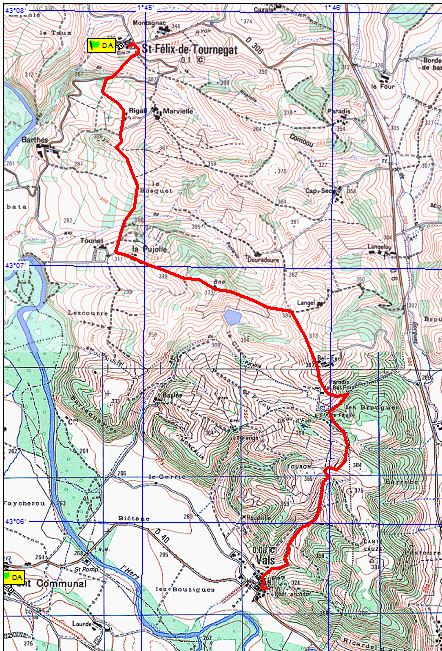 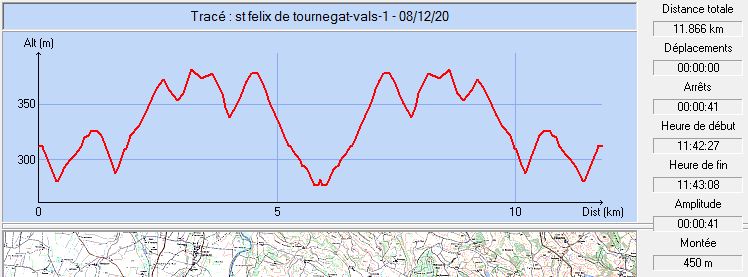 Commune de départ et dénomination de l’itinéraire : Saint-Felix de Tournegat – Stationnement dans le village – St-Felix de Tournegat/Vals A/RDate, animateur(trice), nombre de participants (éventuel) :06/11/2010 – Claude Victor17/10/2018 – Claude Victor – 19 participantsL’itinéraire est décrit sur les supports suivants : Itinéraire "inventé" par Claude VictorClassification, temps de parcours, dénivelé positif, distance, durée :Promeneur – 4h00 – 375 m – 12 km – ½ journée                Indice d’effort : 50  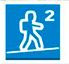 Balisage : Jaune de St-Félix à La Pujolle – Blanc et rouge du DR 78 (Chemin de St-Jacques) entre La Pujolle et ValsParticularité(s) : Site ou point remarquable :Le village de forme elliptique, les maisons formant, autrefois enceinte fortifiéeLa remarquable église fortifiée St-Félix et son clocher/mur crénelé (5 arches)Le cheminement en crête avec une vue remarquable entre La Pujolle et Bel FortL‘église troglodyte de ValsTrace GPS : OuiDistance entre la gare de Varilhes et le lieu de départ : 19 kmObservation(s) : 